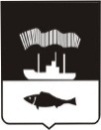 АДМИНИСТРАЦИЯ ГОРОДА МУРМАНСКАП О С Т А Н О В Л Е Н И Е                                                                                                                            № О внесении изменений в приложение к постановлению администрации города Мурманска от 01.02.2012 № 173 «Об утверждении административного регламента предоставления муниципальнойуслуги «Приём заявлений и выдача документов о согласовании переустройства и (или) перепланировки жилого помещения»(в ред. постановлений от 16.11.2012 № 2709, от 21.01.2013 № 63,от 30.04.2013 № 952, от 27.11.2013 № 3445, от 30.04.2014 № 1244,от 29.10.2014 № 3583, от 30.06.2016 № 1938, от 06.04.2017 № 939,от 14.12.2017 № 3950, от 14.02.2018 № 389, от 04.06.2018 № 1639,от 14.08.2018 № 2582, 25.12.2018 № 4503)В соответствии с Федеральными законами от 06.10.2003 № 131-ФЗ «Об общих принципах организации местного самоуправления в Российской Федерации», от 27.07.2010 № 210-ФЗ «Об организации предоставления государственных и муниципальных услуг», руководствуясь Уставом муниципального образования город Мурманск, постановлениями администрации города Мурманска от 26.02.2009 № 321 «О порядке разработки и утверждения административных регламентов предоставления муниципальных услуг в муниципальном образовании город Мурманск», от 11.01.2013 № 01 «О Порядке подачи и рассмотрения жалоб на решения и действия (бездействия) исполнительно-распорядительного органа местного самоуправления - администрации города Мурманска (структурных подразделений администрации города Мурманска), её должностных лиц, муниципальных служащих, подведомственных администрации города Мурманска учреждений и их должностных лиц, предоставляющих муниципальные услуги», п о с т а н о в л я ю:1. Внести изменения в приложение к постановлению администрации города Мурманска от 01.02.2012 № 173 «Об утверждении административного регламента предоставления муниципальной услуги «Приём заявлений и выдача документов о согласовании переустройства и (или) перепланировки жилого помещения» (в ред. постановлений от 16.11.2012 № 2709, от 21.01.2013 № 63,     от 30.04.2013 № 952, от 27.11.2013 № 3445, от  30.04.2014 № 1244, от 29.10.2014 № 3583, от 30.06.2016 № 1938, от 06.04.2017 № 939, от 14.12.2017 № 3950,          от 14.02.2018 № 389, от 04.06.2018 № 1639, от 14.08.2018 № 2582, 25.12.2018    № 4503) следующие изменения:1.1. Пункт 2.6.1 подраздела 2.6 раздела 2 дополнить подпунктом 7) следующего содержания:«7) протокол общего собрания собственников помещений в многоквартирном доме о согласии всех собственников помещений в многоквартирном доме на переустройство и перепланировку жилого помещения, если переустройство и перепланировка невозможны без присоединения к данному жилому помещению части общего имущества в многоквартирном доме.».1.2. Первый абзац пункта 2.6.3 подраздела 2.6 раздела 2 изложить в новой редакции:«2.6.3. Обязанность по предоставлению документов, указанных в подпунктах 1), 3), 5), 7) пункта 2.6.1 и пункте 2.6.2 настоящего Административного регламента, возложена на Заявителя или его представителя.».1.3. Третий абзац пункта 5.1.4 подраздела 5.1 раздела 5 изложить в новой редакции: «- оформленная в соответствии с законодательством Российской Федерации доверенность, подписанная руководителем Заявителя или уполномоченным этим руководителем лицом (для юридических лиц) и заверенная печатью  Заявителя (при наличии печати);».2. Отделу информационно-технического обеспечения и защиты информации администрации города Мурманска (Кузьмин А.Н.) разместить настоящее постановление с приложением на официальном сайте администрации города Мурманска в сети Интернет.3. Редакции газеты «Вечерний Мурманск» (Хабаров В.А.) опубликовать настоящее постановление с приложением.4. Настоящее постановление вступает в силу со дня официального опубликования.5. Контроль за выполнением настоящего постановления возложить на заместителя главы администрации города Мурманска Доцник В.А.Глава администрациигорода Мурманска                                                                                А.И. Сысоев                   